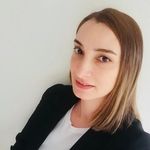 Assoc. Prof. AHU COŞKUN ÖZERInstitution: Marmara University, Vocational School of Social Sciences, Foreign Trade Foreign Trade, Istanbul TurkeyResearch Areas: Social Sciences and Humanities, Economics, Economic Policy, International EconomicsGsm:+90 505 656 51 64Email: ahu.coskun@marmara.edu.trScopus ID: https://www.scopus.com/authid/detail.uri?authorId=57193492759BiographyDr. Ahu Coşkun Özer was born in Istanbul in 1981. Dr. Özer has begun her academic career as an academic expert at Bilecik University between 2009-2011. Dr. Özer has worked as a research assistant at Marmara University, Vocational School of Social Sciences between 2011-2014. Özer graduated from Istanbul University, Department of Economics, PhD program in 2012. Özer worked as an assistant professor between the 2014-2022 years at Marmara University. Özer, who became an associate professor in 2022, has research and publications on international economics and international political economy. Özer has been teaching courses in both English and Turkish on Introduction to Economics, Introduction to Business, Business Management, Entrepreneurship, and Professional English at Marmara University, Vocational School of Social Sciences since 2012.Education Doctorate(PhD)2007-2012, Istanbul University, Faculty of Economics, Department of Economics, TurkeyPostgraduate2004-2007, Marmara University, Institute of Social Sciences, Department of Economics, TurkeyUndergraduate2000-2004, Marmara University, Faculty of Communication, Journalism, Economics of Media, TurkeyDissertationsDoctorateVenture Capital in Solutions of Financial Problems of SMS And Applications In Turkey,2012Istanbul University, Faculty of Economics, Department of EconomicsPostgraduateInternational Competitiveness and China,2007Marmara University, Institute of Social Sciences, Department Of EconomicsForeign LanguagesAdvanced EnglishResearch AreasEconomics, International Economic Policy, International EconomicsAcademic Titles / Tasks2022 – Continues, Associate Professor, Marmara University, Vocational School Of Social Sciences, Foreign Trade Department2014-2022 Assistant Professor, Marmara University, Vocational School Of Social Sciences, Foreign Trade2011-2014, Research Assistant, Marmara University, Vocational School Of Social Sciences, Foreign Trade Department2009-2011, Academic Expert, Bilecik Seyh Edebali UniversityPublicationsInternational Book EditingCOŞKUN ÖZER A, MARCO-LAJARA B., MARTÍNEZ FALCÓ J., The Transformation of Global Trade in a New World, IGI Global Publishing, 2023. https://www.igi-global.com/book/transformation-global-trade-new-world/298645COŞKUN ÖZER A. (Editor), Impact of Global Issues on International Trade, IGI Global Publishing, vol.64, pp.1, 2022 (Scopus, SCI-Expanded). https://www.igi-global.com/book/impact-global-issues-international-trade/269324COŞKUN ÖZER A. (Editor), Globalization and Trade Integration in Developing Countries, IGI Global Publishing, 2018, (Scopus, SCI-Expanded). https://www.igi-global.com/book/globalization-trade-integration-developing-countries/182361COŞKUN ÖZER A. (Editor), International Trade Policies in the Era of Globalization, IGI Global Publishing, 2020. https://www.igi-global.com/book/international-trade-policies-era-globalization/221873International Book Chapters    COŞKUN ÖZER A, The Effect of the U.S.-China Trade War on Global Trade, International Trade Policies in the Era of Globalization, IGI Global Publishing, 2020. https://www.igi-global.com/chapter/the-effect-of-the-us-china-trade-war-on-global-trade/231429COŞKUN ÖZER A, An Analysis of Trade of the Eurasian Economic Union,Globalization and Trade Integration in Developing Countries, IGI Global Publishing,2018, pp. 76–96 (Scopus). https://www.igi-global.com/chapter/an-analysis-of-trade-of-the-eurasian-economic-union/203452COŞKUN ÖZER A., GÜREL H. Internet Banking Usage Level Of Bankers: A Research On Sampling Of Turkey, Online Banking Security Measures and Data Protection, IGI Global Publishing, 2016, pp. 27–39 (Scopus). https://www.igi-global.com/chapter/internet-banking-usage-level-of-bankers/166862COŞKUN ÖZER A, Turkey’s Foreign Trade And New Markets For Turkey, Global Perspectives on Trade Integration and Economies in Transition, IGI Global Publishing, 2016, pp. 147–165 (Web of Science, Scopus). https://www.igi-global.com/chapter/turkeys-foreign-trade-and-new-markets-for-turkey/156968COŞKUN ÖZER A, An Evaluation of the Effects of the Coronavirus Outbreak on World Trade, Case Studies on Social Sciences InTraders (Edited by Prof. Dr. Ercan TAŞKIN Dr. Öğretim Üyesi Ferhat ÇITAK), Hiper Publication, Turkey, 2020.Articles Published in Peer-Reviewed JournalsCOŞKUN ÖZER, A. A Comparison Of Procedural Applications As Non-Tariff Barriers Between The Developed And Developing Countries, Turkish Studies-Economics, Finance, Politics, vol.16, no.1, pp.419-431, 2021 http://dx.doi.org/10.47644/TurkishStudies.48138 (EBSCO)COŞKUN ÖZER A. A Research on the Effect of Export Credit Insurance on Export, Turkish Studies, 2019. http://dx.doi.org/10.29228/TurkishStudies.40253 (EBSCO)COŞKUN ÖZER, A. An Evaluation On Turkey’s Customs Procedures And Its Effectiveness, Bitlis Eren University Social Science Journal, 2020, https://dergipark.org.tr/tr/download/article-file/1453073https://doi.org/10.47130/COŞKUN ÖZER, A., GÜREL, H. A Research On Export Credit Insurance, International Humanities and Social Science Review (IHSSR), Volume: 4 Issue: 2 Year: 2020. https://dergipark.org.tr/tr/download/article-file/1321683COŞKUN ÖZER,A. An Evaluation on Turkey's Trade with Neighboring Countries, Journal Of Human and Social Sciences Researches, 2019 (EBSCO) https://doi.org/10.15869/itobiad.476770https://dergipark.org.tr/tr/download/article-file/669200COŞKUN ÖZER A. The Impact Of Entrepreneurship Educations On Entrepreneurial Orientation, Turkish Journal of Entrepreneurship, Vol.2, Issue 4, 2018. https://dergipark.org.tr/en/download/article-file/1076303COŞKUN ÖZER A.,A Study on Alternative Financial Sources of SMEs in Turkey, Journal of Accounting&Marketing, vol.1, 2016COŞKUN ÖZER, GÜREL, H., Level Of Knowledge on Individual Private Pension System In Turkey And The Effect Of Government Support In Participation To Pension System, Mustafa Kemal University Journal of Graduate School of Social Sciences Yıl/Year: 2014  Cilt/Volume: 11  Sayı/Issue: 25, s. 159-166. https://dergipark.org.tr/tr/download/article-file/183351     COŞKUN ÖZER,A. Turkey’s Competitiveness from the context of International Trade Theories, 2014http://www.tsmmmososyalbilimler.org/upload/files/SAYI3/01-DIS_TIC_GUCU_AHU_COSKUN.pdfCOŞKUN ÖZER,A., The Effect Of The Global Crisis On Entrepreneurship: Country Comparison, Uygulamalı Sosyal Bilimler Dergisi (İstanbul Üniversitesi Sosyal Bilimler Dergisi), no.2, 2011 https://dergipark.org.tr/tr/download/article-file/100779Refereed Congress / Symposium Publications in ProceedingsCOŞKUN ÖZER A., The Effect on the Foreign Trade Balance of the Turkey’s Trade with Neighbor Countries, the 9th International Scientific Research Congress,                                                                                      Ankara, Turkey, 12 - 13 December 2020, pp.31-46 COŞKUN ÖZER,A. Comparison of Trade Structures in Developed and Developing Countries: The Case of Turkey-USA, the 7th International Scientific Research Congress, 13 - 14 March 2020COŞKUN ÖZER,A., The Effect of The FDI’s on Economic Growth: An Analysis in Sample of Turkey, The 4th InTraders International Trade Conference, Sakarya, Turkey, 7 – 12 October 2019COŞKUN ÖZER A.,The Effect of Venture Capital Investments of Financial Problems in Turkey, 6th International Conference For Entrepreneurship Innovation and Regional Development 2013, 20 - 23 June 2013Teaching Interests-Business Management (English and Turkish) 2012-continue-Introduction to Economics (in English) 2012-continue-Entrepreneurship (in English and Turkish) 2012-continue-Professional English (Turkish)-Turkey’s Trade Partners and New Markets for Turkey (Turkish) 2012- continue